Figure S1. Correlation of the Interpersonal Distance Index (IDI) and the Occupational Restrictiveness Index (ORI)a for 9 target conditions among 2424 community-based respondents in Ningxia, China.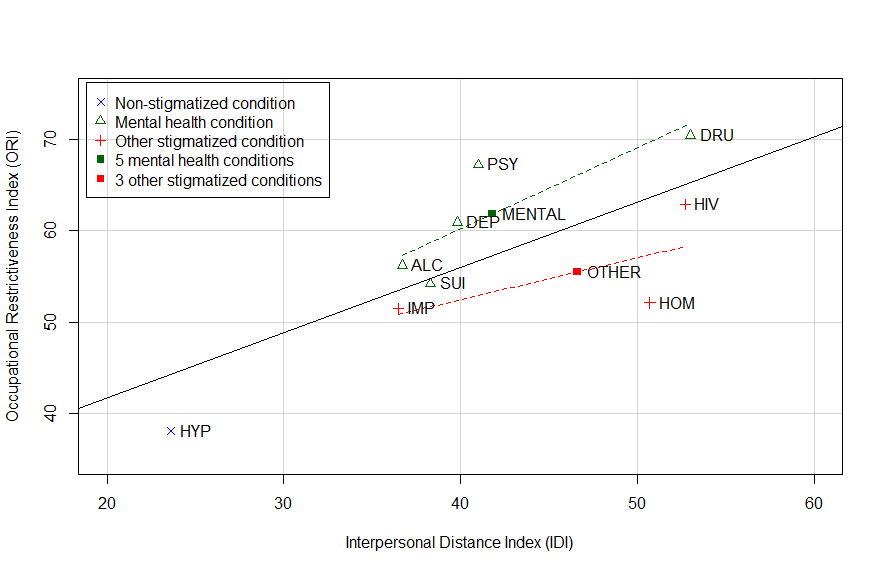 a Indices generated using data from Interpersonal Distance Scale and the Occupational Restrictiveness scale (described in the methods section). The solid black line and the dashed green and red lines are the regression lines for all 9 conditions, for the 5 mental health conditions and for the 3 other stigmatized conditions, respectivelyALC, prior alcohol abuse                                                        HIV, current HIV carrier                                                         HYP, current hypertensionDEP, prior serious depression                                               HOM, homosexualityDRU, prior drug abuse                                                            IMP, prior imprisonmentPSY, prior psychiatric hospitalization                                  OTHER, summary of 3 other stigmatized conditionsSUI, prior suicide attempt                                                                   MENTAL, summary of 5 mental health conditions